Rap school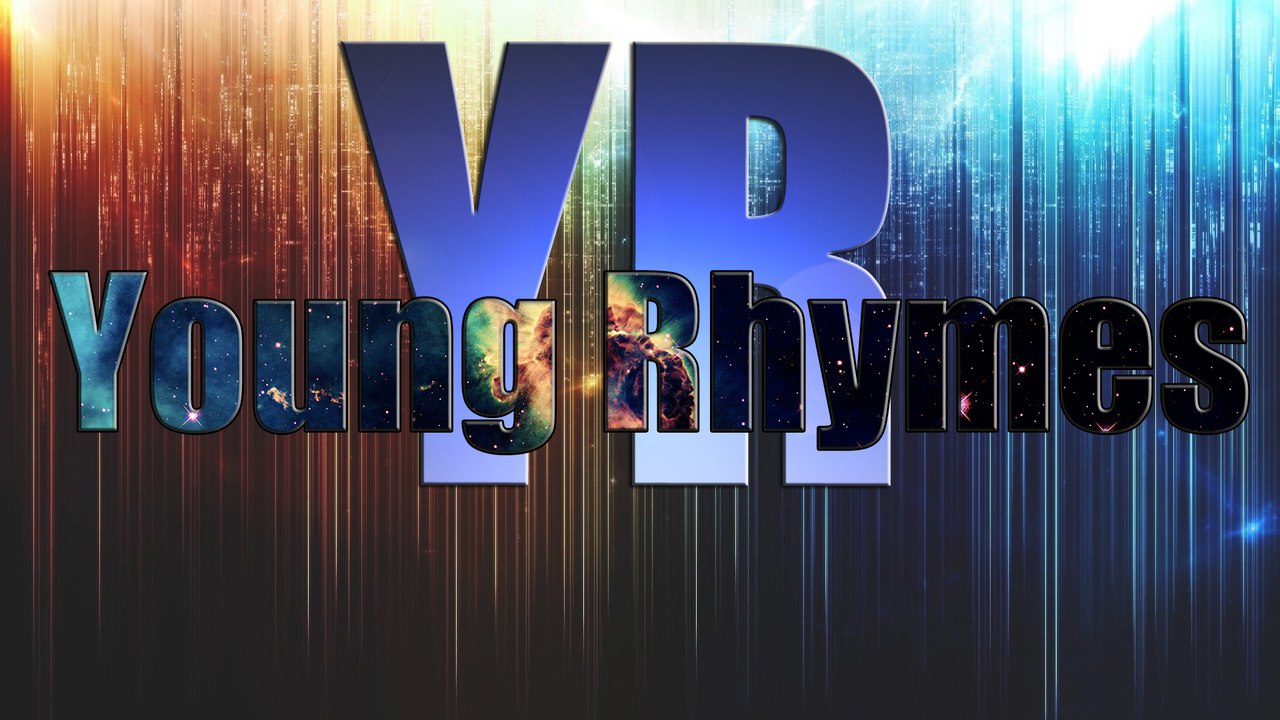 «Young Rhumes»Желаем удачи в прохождении базового обучения дорогие «Young Rhymes» !!!  (Гордон М и Адамус П)                          ПЛАН ЗАНЯТИЙ ГРУППЫ:Вводная в курс лекций:Знакомство с аудиторией План курса лекций для аудиторииОбщие вопросы                   Кейс №12.1 Теория написания текста:Смысловая нагрузкаПодбор рифмСистемы рифмовки (какие виды рифм и приемов бывают)Какие рифмы не рекомендуется использоватьСколько строк в текстеФорматный/коммерческий рэп2.1.1 Практика:a) Написание четверостишия каждого из участников лекцииb) Работа над ошибкамис) Домашнее задание: 1) написать на каждый из видов рифмовки по 4 строчки (по квадрату) (Лучший получит подарок от школы, майку с логотипом студии/школы)Кейс №2 (2-ой день)2.2 Разбор домашнего задания:Голосование за лучшую рифмовкуНаграждение3) Знакомство со студией:Знакомство со студийной аппаратурой (что, за что отвечает)Фотосессия3.1 Работа с микрофоном:Тренируем чувство ритмаПодача (обучение владения голосом, учимся выдавать эмоции слушателю)Выработка дикцииЗапись куплета каждого участника лекцииКейс №3 (3-й день)      3.2 Работа над ошибками:Прослушивание каждой работы Делимся впечатлениями4) Интервью с профессиональным рэп исполнителем4.1 Запись хип-хоп трека в теории от профессионального рэп исполнителя:Что такое основная капа Что такое беки, для чего они нужныЧто такое (аэро-беки)Общие вопросы от аудиторииНаправления в хип-хопе 4.2 Домашнее задание:Написать текс под минус в любом из направленийРепетиция дома, подготовка к записи4.2 Фотосессия с рэп-исполнителемКейс №4 (4-й день)5) Запись песни каждого из участников P.S. От группы по 3 человека в деньКейс №5 (5-й день)Итоговый экзамен: Сценическое выступление, выпускники читают свой рэп на площадке (кафе, клуб, студия) для друзей и родителей.Торжественное вручение:Вручение диска с записанными трекомВручение диплома выпускника «об окончании базового курса обучения»Вручение сертификата по номинации «Лучшая работа», что дает 20% скидку на запись следующего трека.Всем участникам выдается сертификат на скидку 30% на тренинг по фристайлу.                                      ДЛЯ ЗАПИСЕЙ